RUKOVANJE SELOTEJPOM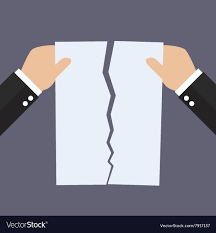 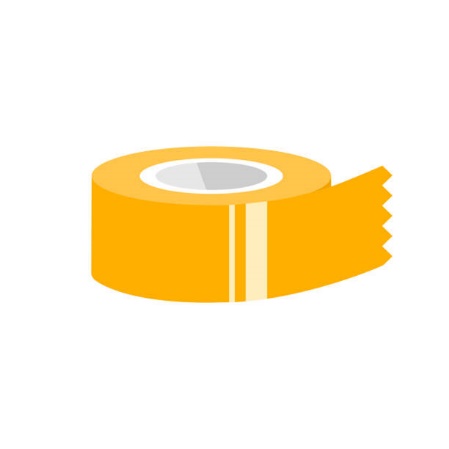 VJEŽBAJMO LJEPLJENJE SELOTEJPOM!POTRGAJ PAPIR NA POLA, PA SELOTEJPOM ZALIJEPI POLOVICE.*Napomena: zadanu radnju ponoviti više puta, dok ne primijetite znakove zamora kod učenice.